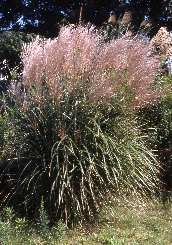 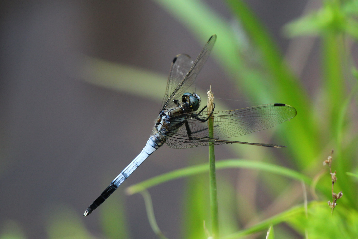 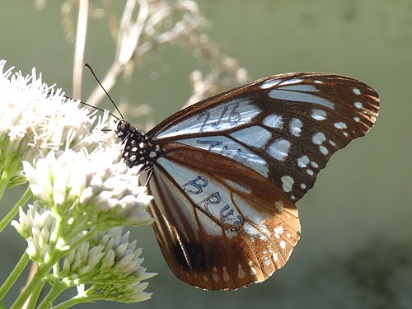 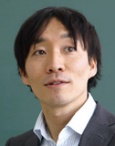 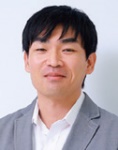 下記の必要事項をご記入のうえ、メールまたはFAXにてお申し込みください。＜必要事項（必須）＞① 参加希望される方の氏名（全員分）※小学生以下のお子様については学年等も記載ください。② 代表者の氏名、電話番号、メールアドレス※中止等でご連絡させて頂く場合がありますので、確実に連絡の取れる連絡先を記載ください＜お申し込み先＞Ｅメール：k3shirai@uhe.ac.jp    F A X：０５６４－４８－７８１４※定員に達し次第、お申し込みは締め切らせていただきます。【10/18 愛知こどもの国 秋のいきもの観察会 参加申込書】　〇申込者情報代表者※１氏名学年※２参加者１参加者２参加者３参加者４参加者５代表者の連絡先　代表者の連絡先　代表者の連絡先　代表者の連絡先　T E LE－mail